							EDCAP Ambassadors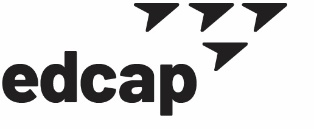 Monthly Outreach Summary ReportRSVP Volunteer: ______________________________________________________________Borough: ___________________________________    Date: __________________________Networking DetailsNew presentation leads and requests, partnership referrals, direct client referrals, and other networking opportunities and leads. Presentation DetailsPlease list any EDCAP presentations given this month. Borough Observations/Boots on the Ground ObservationsPlease provide any information on your borough observations. Examples include upcoming community events (especially where EDCAP could provide panelists or event tabling), community organizations grand opening or reopening, newsletters, or websites where EDCAP could be featured, & etc.Date:TypeOrganization:Contact:Details:Presentation TopicHostDateAttendanceRemote?Notes: